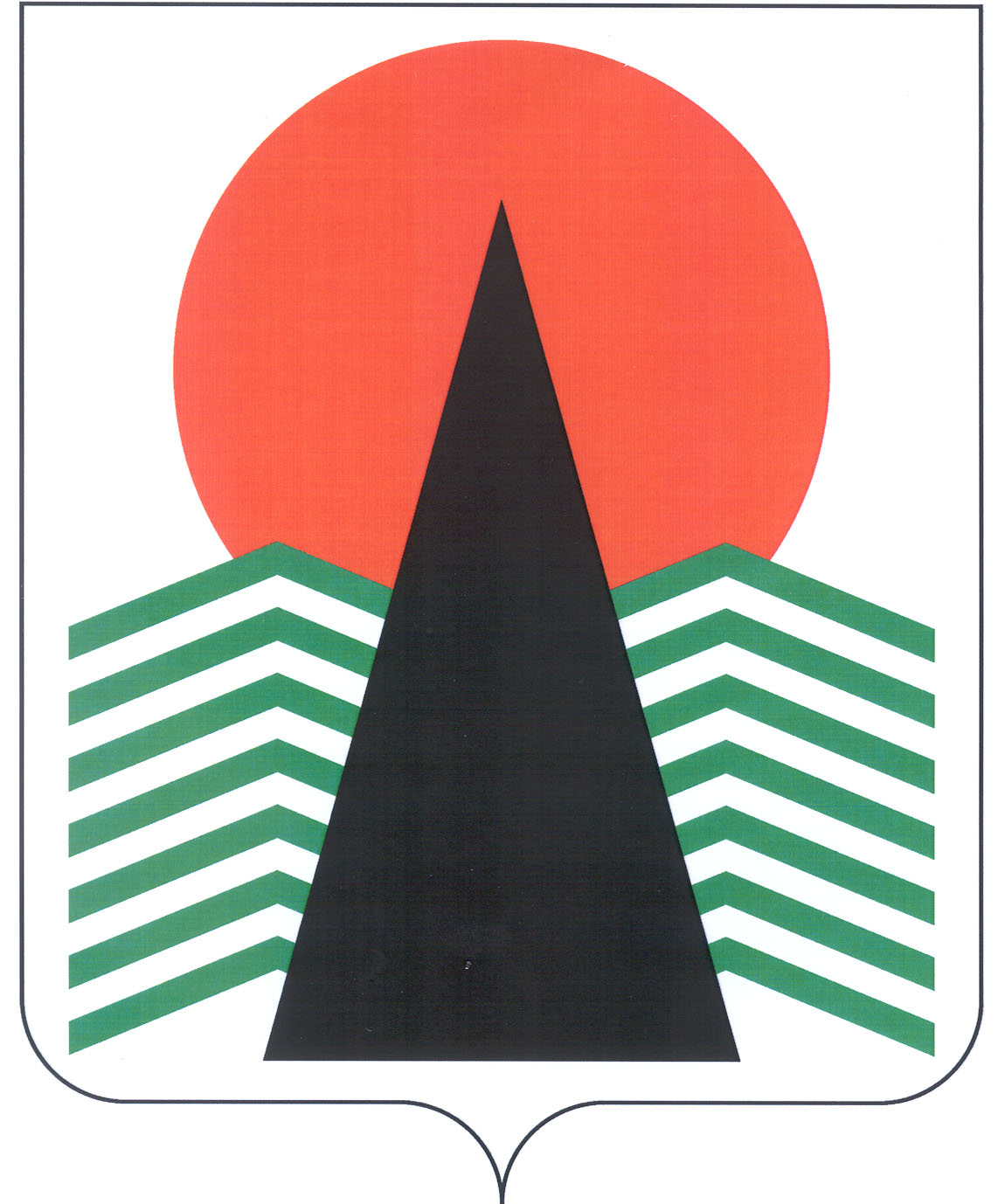 АДМИНИСТРАЦИЯ  НЕФТЕЮГАНСКОГО  РАЙОНАпостановлениег.НефтеюганскО признании утратившими силу постановлений администрации Нефтеюганского района В соответствии с Бюджетным кодексом Российской Федерации, Федеральным законом от 06.10.2003 № 131-ФЗ «Об общих принципах организации местного самоуправления в Российской Федерации», постановлением администрации Нефтеюганского района от 24.09.2013 № 2493-па-нпа «О муниципальных 
и ведомственных целевых программах муниципального образования Нефтеюганский район»  п о с т а н о в л я ю:Признать утратившими силу постановления администрации Нефтеюганского района:от 22.11.2016 № 2074-па-нпа «О внесении изменений в постановление администрации Нефтеюганского района от 23.10.2013 № 2819-па»;от 26.12.2016 № 2445-па-нпа «О внесении изменений в постановление администрации Нефтеюганского района от 23.10.2013 № 2819-па».Настоящее постановление подлежит официальному опубликованию в газете «Югорское обозрение» и размещению на официальном сайте органов местного самоуправления Нефтеюганского района.Настоящее постановление вступает в силу после официального опубликования, и распространяет свое действие на правоотношения, возникшие 
с 01.01.2017.Контроль за выполнением постановления возложить на директора департамента строительства и жилищно-коммунального комплекса – заместителя главы Нефтеюганского района В.С.Кошакова.Глава района							Г.В.Лапковская13.03.2017№ 377-па-нпа№ 377-па-нпа